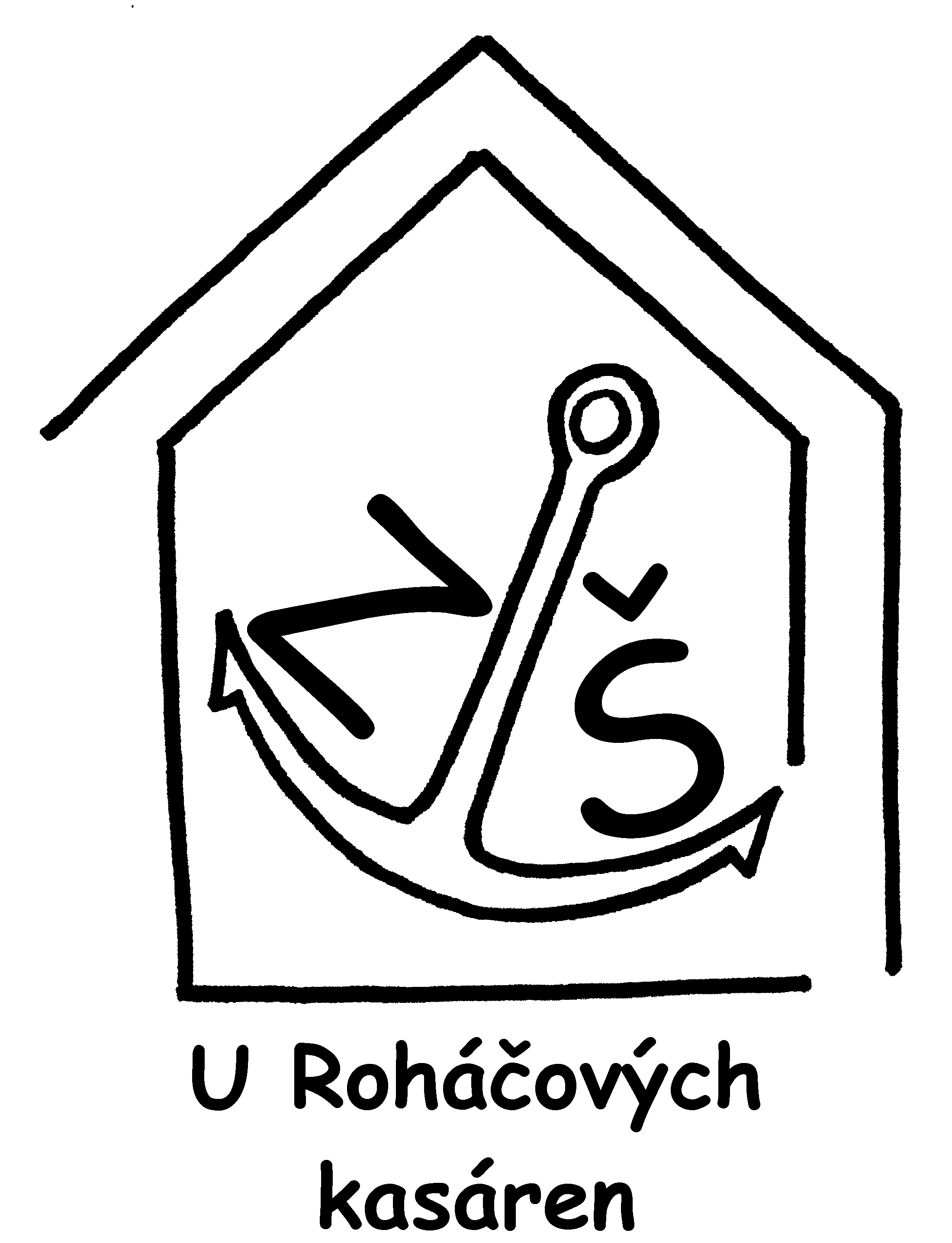 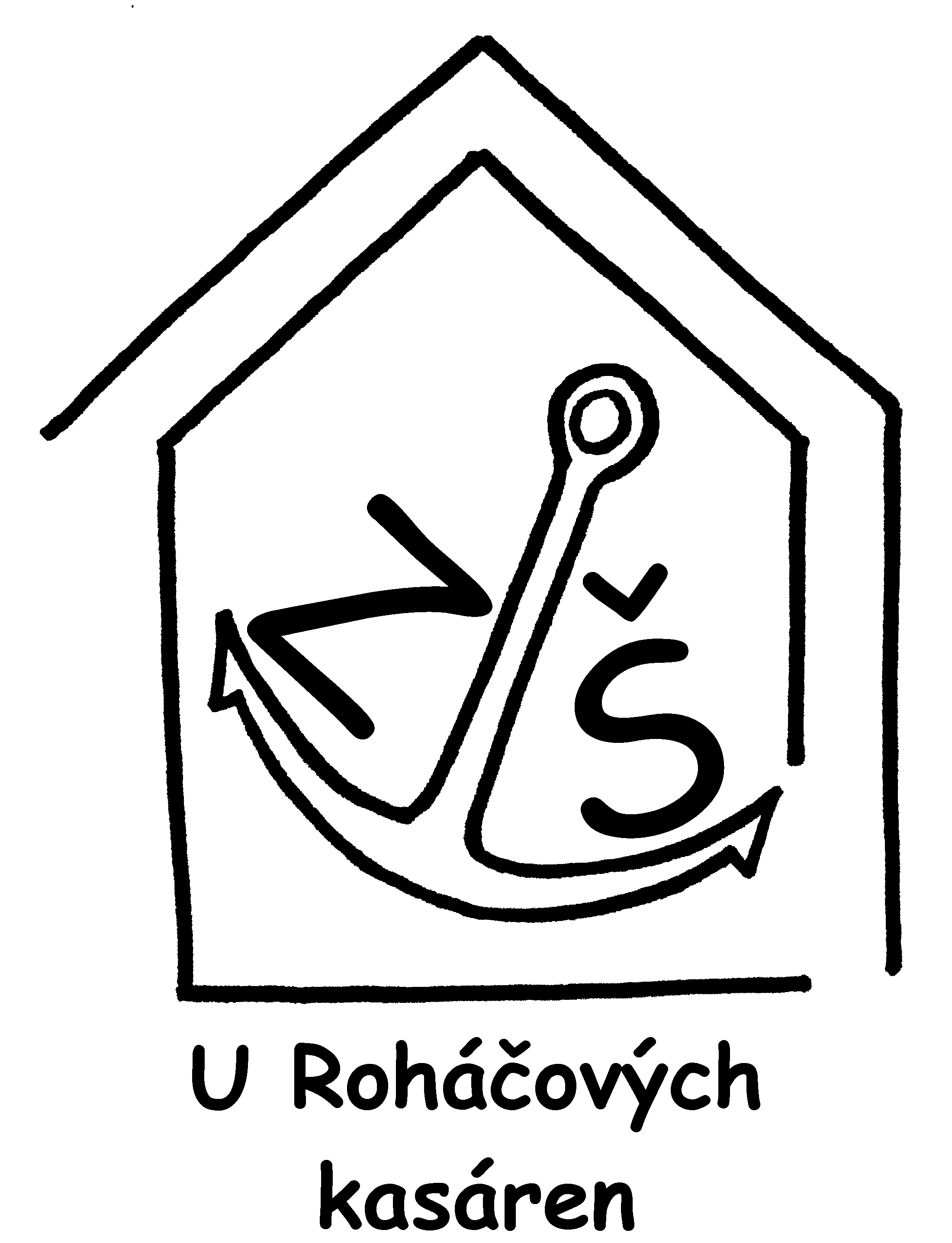 NGI Service s. r. oNa Cihlářce 3177/30150 00 Praha 5IČ: 27950671VÁŠ DOPIS ZNAČKY /ZE DNE	       NAŠE ZNAČKA	        VYŘIZUJE		       PRAHA					       OBJ/128/2019/ŠT                                          22.07.2019Objednávka č. OBJ/128/2019/ŠTNa základě výsledku výběrového řízení pod značkou VŘZŠROH 13/2019 „Dodávka a instalace doménového serveru, routeru pro virtuální privátní síť a stojanového rozvaděče“ objednáváme u vás tuto zakázku s dodávkou, montáží, příslušenstvím, materiálem jak ve výběrovém řízením bylo uvedeno:Server SUPERMICROProcesor Intel Xeon 3104 2x/32GB RAM/1TB NVMe/2x 4TB SATA……………..….71 389,00Software Microsoft Windows Server 2019 16 Licenses, OLP – licence pro školy……….7 864,00CAL licence – 60x Microsoft Windows Server CAL – licence pro školy …….15 971,00RouterMikroTik – RB1100AHx4…………………………………………………………………….…..6 654,00Stojanový rozvaděč /RACK/Skříňový rozvaděč 42U )š) 800x(h) 1000 drátěné perforované dveře………16 323,00Vybavení racku, příslušenství a montážní materiál………………………………...15 125,00Cena celkem včetně DPH                                                                  133 325,00KčZpůsob úhrady: bankovním převodemNejsme plátci DPH.Smluvní strany/strany dohody výslovně sjednávají, že uveřejnění této objednávky a její akceptace v registru smluv dle zákona č. 340/2015., o zvláštních podmínkách účinnosti některých smluv, uveřejňování těchto smluv a o registru smluv (zákon o registru smluv), v platném znění, zajistí Základní škola, Praha 10, U Roháčových kasáren 19/1381.Děkujeme.       Mgr. Jindra Pohořelá ředitelka školy